PROGRAMA DE CAPACITACIÓN DE INFORMÁTICA Contenido de las competenciasContenido de las competenciasCompetencia: Operar el hardware para el manejo de aplicaciones de oficina.Resultados de aprendizaje ContenidosEvidenciasD= Desempeño P= ProductoC= Conocimiento1. La instalación y conexión  del equipo básico se realiza considerando las medidas de seguridad para el equipo recomendadas por el fabricante, la comodidad para el usuario y el lugar de trabajo.1.1 La instalación y conexión del equipo básico1.1.1  El CPU1.1.2  El monitor1.1.3  El teclado1.1.4  El mouse1.1.5  La impresora1.1.6  El proyector de datos móvil1.1.7  Equipo de protección contra variaciones en la corriente eléctrica.1.2 Medidas de seguridad1.2.1  Concepto1.2.2  Aplicación de medidas de seguridad.1.3 Correspondencia entre la instalación y conexión del equipo básico con las medidas de seguridad recomendadas por el fabricante.D= Manipulación del CPU, monitor, teclado, mouse, impresora, proyector de datos móvil, y equipo de protección contra variaciones en la corriente eléctrica durante la instalación.C= Los requerimientos del equipo en cuanto a la alimentación de energía eléctrica.C= Las medidas de seguridad en la manipulación y conexión del equipo de cómputo.P= La CPU, el monitor, el teclado, la impresora, el proyector de datos móvil y el equipo de protección contra variaciones conectados.2. El encendido y apagado del equipo se realiza conforme al manual de operación del fabricante.2.1  Proceso de encendido2.2  Proceso de apagado2.3 Realización de los procesos de encendido y apagado según las especificaciones del fabricante.D= Encendido y apagado del equipo.Resultados de aprendizaje ContenidosEvidenciasD= Desempeño P= ProductoC= Conocimiento3. La configuración del monitor, teclado, mouse, impresora se realiza conforme al manual de operación y las necesidades del usuario.3.1 Equipo de cómputo3.1.1  Monitor    3.1.1.1 Tamaño de la fuente    3.1.1.2 Colores    3.1.1.3 Resolución    3.1.1.4 Protector3.1.2  Teclado    3.1.2.1 Idioma    3.1.2.2 Velocidad    3.1.2.3 Tipo3.1.3  Mouse   3.1.3.1 Velocidad   3.1.3.2 Estela   3.1.3.3 Apuntador3.1.4  Impresora    3.1.4.1 Dar de alta la impresora    3.1.4.2 Tamaño de papel    3.1.4.3 Tipo de papel    3.1.4.4 Orientación del papel    3.1.4.5 Resolución     3.1.4.6 Tipo de alimentación    3.1.4.7 Color     3.1.4.8 Fuentes3.2 Configuración del equipo de cómputo conforme al manual de operación y las necesidades del usuario.D= Configura el monitor, teclado, mouse, impresora conforme al manual de operación y necesidades del usuario.Resultados de aprendizaje ContenidosEvidenciasD= Desempeño P= ProductoC= Conocimiento4. La operación  del monitor, teclado, mouse, impresora y proyector de datos móvil se realiza conforme a la guía de operación correspondiente.4.1 Manejo del equipo4.1.1  Monitor4.1.1.1 Brillo4.1.1.2 Contraste4.1.1.3 Encendido / Apagado4.1.1.4 Modo de ahorro de energía4.1.1.5 Desplazamiento de la                imagen4.1.2  Teclado4.1.2.1 Idioma4.1.2.2 Modo de operación4.1.2.3 Características de teclado extendido4.1.2.4 Teclas de función4.1.3  Mouse4.1.3.1 Click4.1.3.2 Doble click4.1.3.3 Arrastre4.1.3.4 Botones4.1.4  Impresora4.1.4.1 Cartuchos / cintas4.1.4.2 Estado de la impresora4.1.4.3 Panel de control4.1.4.4 Papel y transparenciasD= Ajuste del brillo, desplazamiento de la imagen, contraste, resolución, colores, protector de pantalla, encendido y apagado, y establecimiento de ahorro de energía del monitor.D= Uso de funciones de click, doble click, arrastre y funciones de los botones del mouse.D= Identificación del estado de la impresora, alimentación de papel y transparencias.P= Establecimiento del idioma, tamaño de la fuente, velocidad y tipo de teclado conforme a los requerimientos del usuario.P= Establecimiento de velocidad, estela, puntero del mouse conforme a los requerimientos del usuario.P= Establecimiento de nueva impresora, tamaño de papel, tipo de papel, orientación, resolución, tipo de alimentación, color, fuentes, cartuchos o cintas instaladas.P= Establecimiento del enfoque de la imagen, la imagen de la computadora proyectada y el estado de pausa en el proyector de datos móvil. Resultados de aprendizaje ContenidosEvidenciasD= Desempeño P= ProductoC= Conocimiento4.1.5  Proyector de datos móvil.   4.1.5.1 Enfoque4.1.5.2 Brillo y contraste4.1.5.3 Direccionamiento de la    salida4.1.5.4 Pausa4.2   Operación del equipo conforme a la guía correspondiente.5. La operación de los dispositivos de almacenamiento se realiza conforme a la guía de operación correspondiente.5.1       Dispositivos de almacenamiento5.1.1  Unidad de Disco compacto5.1.2  Unidad de Disco flexible5.2     Correspondencia de la operación de los dispositivos de almacenamiento con la guía de operación.D= Introducción del disco en el dispositivo. D= Extracción del disco en el dispositivo.6. La utilización de los medios de almacenamiento se realiza conforme a las especificaciones del fabricante.6.1. Manipulación de medios de       almacenamiento6.1.1  Discos Compactos6.1.2  Discos Flexibles6.1.3  Protección contra escritura6.2 Utilización de los medios de almacenamiento conforme las especificaciones del fabricante.D= Manipulación de discos flexibles.D= Manipulación de discos compactos.D= Establecimiento de protección contra escritura.Competencia: Emplear el sistema operativo y las utilerías para el manejo de aplicaciones de oficina.Resultados de aprendizaje ContenidosEvidenciasD= Desempeño P= ProductoC= Conocimiento1. Los comandos son ejecutados mediante los elementos de la interfaz del usuario.1.1 La interfaz del usuario1.1.1 Concepto1.1.2 Elementos básicos1.1.2.1 Escritorio1.1.2.2 Ventanas1.2 Comandos básicos de la interfaz del                                             usuario1.3 Ejecución de los comandos mediante los elementos de la interfaz de usuario.D= Uso de los elementos de la interfaz para 6 requerimientos específicos.2. La administración de los archivos es realizada conforme a los requerimientos especificados.2.1 Administración de archivos 2.1.1 Crear2.1.2 Copiar2.1.3 Mover2.1.4 Buscar2.1.5 Borrar2.1.6 Compartir2.1.7 Depurar2.1.8 Recuperar2.1.9 Organizar archivos y directorios2.2 Realización de la administración de los archivos conforme a los requerimientos.D= Creación, copia, movimiento, búsqueda, compartimiento, recuperación y depuración de archivos.D= Organización de la estructura de directorios.Resultados de aprendizaje ContenidosEvidenciasD= Desempeño P= ProductoC= Conocimiento3.  El ambiente de trabajo es configurado de acuerdo con los requerimientos especificados. 3.1 Ambiente de trabajo utilizando el panel de control        3.1.1 Hora y fecha        3.1.2 Protector de pantalla        3.1.3 Papel tapiz        3.1.4 Apariencia3.2  Configuración del ambiente de trabajo en función de los requerimientos especificados.P= La nueva hora y fechaP= El nuevo protector de pantalla4. Las herramientas de compresión y descompresión de archivos son usadas cuando lo requiera el almacenamiento y transferencia de la información.4.1  Las herramientas de compresión4.1.1 Compresión   4.1.2 Descompresión4.2 Utilización de las herramientas de compresión y descompresión cuando se requiera. P= Tres archivos comprimidos con parámetros distintosP= Tres archivos descomprimidos con parámetros distintos5.  El mantenimiento al disco se realiza mediante las utilerías correspondientes.5.1 El mantenimiento del disco5.1.1  Formato a discos5.1.2  Verificación de errores físicos y lógicos 5.1.3 Depuración de archivos5.2 Utilerías para mantenimiento de discos5.2.1 Scandisk5.2.2 Defragmentador5.2.3 Liberador de espacio5.3 Realización del mantenimiento al disco mediante las  utilerías correspondientes.D= Formato a discos flexiblesD= Defragmentación del disco duroD= Verificación y corrección de errores lógicos y físicosD= Prevención de errores lógicos y físicosP= Los archivos organizadosP= Los archivos depuradosResultados de aprendizaje ContenidosEvidenciasD= Desempeño P= ProductoC= Conocimiento6.   La integridad de la información y del software es protegida mediante el uso de utilerías preventivas y correctivas.6.1 Integridad de la información y del software        6.1.1 Medidas de seguridad        6.1.2 Uso de antivirus        6.1.3 Empleo de utilerías6.2 Protección de la integridad de la información y el software mediante el uso de utilerías preventivas y correctivas.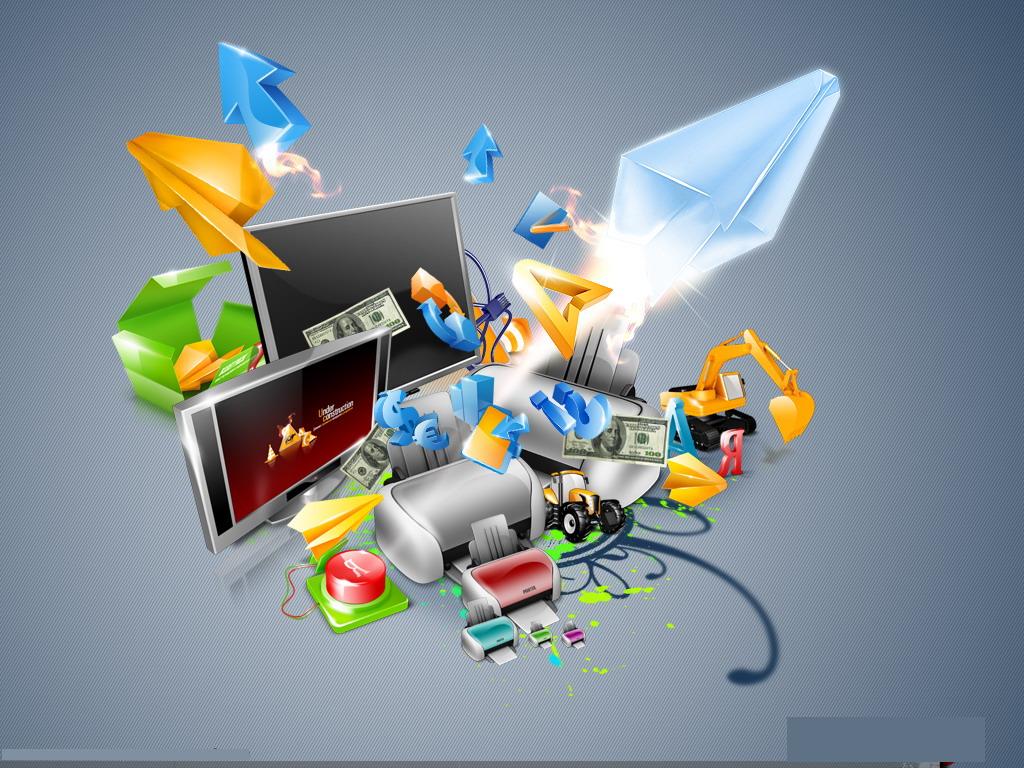 